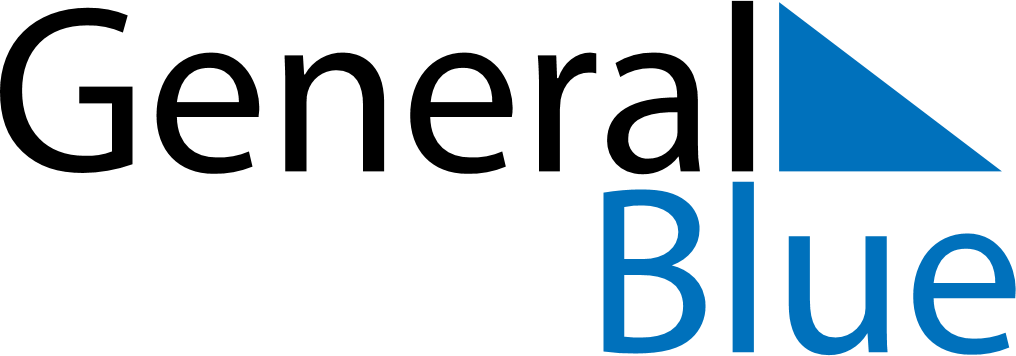 August 2029August 2029August 2029August 2029RwandaRwandaRwandaSundayMondayTuesdayWednesdayThursdayFridayFridaySaturday12334National Harvest DayNational Harvest Day567891010111213141516171718Assumption192021222324242526272829303131